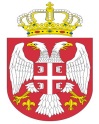  Република СрбијаАутономна Покрајина Војводина							ОПШТИНСКА УПРАВА ОПШТИНЕ ОЏАЦИ       			Одељење за урбанизам, стамбено-комуналне иимовинско-правне послове   		Број: ROP-ODZ-14602-CPI-3/2022Заводни број: 351-453/2022-01Дана: 06.09.2022. године      О Џ А Ц ИОдељење за урбанизам, стамбено-комуналне и имовинско-правне послове, поступајући по захтеву инвеститора Штулић Бојане из Оџака, улица Бачка бр. 4а и Штулић Мирослава из Раткова, ул. Светозара Марковића бр. 59, за издавање грађевинске дозволе, на основу члана 8ђ. и 134. Закона о планирању и изградњи („Сл.гласник РС“,број 72/09, 81/09-испр., 24/2011, 121/2012, 42/2013- одлука УС, 50/2013- одлука УС, 98/2013-одлука УС, 132/2014, 145/14, 83/18, 31/19, 37/19 др закон, 9/20 и 52/21), члана 16. и 17. Правилника о спровођењу поступка обједињене процедуре електронским путем („Сл.гласник РС“, бр. 68/19), члана 81. став 1. тачка 3. Статута општине Оџаци („Сл. лист општине Оџаци“, број 2/19), члана 11. став 2. Одлуке о организацији Општинске управе општине Оџаци („Службени лист општине Оџаци“, број 11/22), Решења број 03-19-10-2/2021-02 и члана 136. Закона о општем управном поступку („Службени гласник РС“, број 18/2016 и 95/18 аутентично тумачење), доноси:Р Е Ш Е Њ Е О ГРАЂЕВИНСКОЈ ДОЗВОЛИИздаје се инвеститору, Штулић Бојани из Оџака, улица Бачка бр. 4а и Штулић Мирославу из Раткова, ул. Светозара Марковића бр. 59, грађевинска дозвола за изградњу стамбеног објекта П+1 на катастарским парцелама број 302/2 и 303/2 к.о. Ратково,  укупне површине 1082 m². Објекат је категорије А, класификационе ознаке 111011.Укупна БРГП објекта је 326,87 m2 ,  укупна бруто изграђена површина је 326,87 m², нето површина  251,17 m².Стамбени објекат је правилног облика димензија 10,05 х 18,00 m, висина-слеме 9,61m.Предрачунска вредност радова износи 11.767.320,00 динара.Саставни део овог Решења чине: Локацијски услови број ROP-ODZ-14602-LOCН-2/2022 од 11.08.2022.године;Извод из пројекта за грађевинску дозволу са главном свеском израђеном од стране Студиа за пројектовање „МОД архитект” доо Нови Сад, под бројем ПГД 13-0-2022 август 2022., одговорно лице пројектанта Марија Остојић, главни пројектант Марија Остојић дипл.инж.арх. са лиценцом број 300 Е287 07, са изјавом вршиоца техничке контроле агенција „Archi 05“ доо Нови Сад, под бројем ТК 23-13/8/2022 август 2022. године, Милан Пунош, дипл.инж.арх. са лиценцом број 300 Б275 05; Пројекат за грађевинску дозволу израђен од стране Студиа за пројектовање „МОД архитект” доо Нови Сад, под бројем ПГД 13-1-2022 август 2022., одговорно лице пројектанта Марија Остојић, главни пројектант Марија Остојић дипл.инж.арх. са лиценцом број 300 Е287 07;  Елаборат енергетске ефикасности број 13-ЕЕ-2022 јун 2022. године израђен од стране „МОД архитект“ доо Нови Сад одговорни пројектант Марија Остојић дипл.инж.арх. са лиценцом  број 381 0380 12.Решење о грађевинској дозволи престаје да важи ако се не отпочне са грађењем објекта, односно извођењем радова у року од три године од дана његове правноснажности.Грађевинска дозвола престаје да важи ако се у року од пет година од дана правноснажности решења којим је издата грађевинска дозвола, не изда употребна дозвола.Инвеститор је дужан да најкасније осам дана пре почетка извођења радова, поднесе овом органу пријаву почетка извођења радова кроз ЦИС.Обавезује се инвеститор да пре издавања употребне дозволе изврши спајање катастарских парцела.Обавезује се инвеститор да најкасније до пријаве почетка извођења радова изврши уплату доприноса за уређивање грађевинског земљишта у износу од 67.191,00 динара. Доприноси се уплаћују на жиро рачун број 840-741538843-29 с позивом на број 97 032242810996805084.Орган надлежан за доношење овог решења, не упушта се оцену техничке документације која чини саставни део решења, те у случају штете настале као последица примене исте, за коју се накнадно утврди да није у складу са прописима и правилима струке, за штету солидарно одговарају пројектант који је израдио и потписао техничку документацију, инвеститор радова и вршилац техничке контроле.О б р а з л о ж е њ еШтулић Бојана из Оџака, улица Бачка бр. 4а и Штулић Мирослав из Раткова, ул. Светозара Марковића бр. 59, поднели су, преко пуномоћника Остојић Марије из Новог Сада, захтев за издавање грађевинске дозволе за  извођења радова ближе описаних у диспозитиву овог решења.Уз захтев, инвеститор је приложио:Извод из пројекта за грађевинску дозволу са главном свеском израђеном од стране Студиа за пројектовање „МОД архитект” доо Нови Сад, под бројем ПГД 13-0-2022 август 2022., одговорно лице пројектанта Марија Остојић, главни пројектант Марија Остојић дипл.инж.арх. са лиценцом број 300 Е287 07, са изјавом вршиоца техничке контроле агенција „Archi 05“ доо Нови Сад, под бројем ТК 23-13/8/2022 август 2022. године, Милан Пунош, дипл.инж.арх. са лиценцом број 300 Б275 05;Пројекат за грађевинску дозволу израђен од стране Студиа за пројектовање „МОД архитект” доо Нови Сад, под бројем ПГД 13-1-2022 август 2022., одговорно лице пројектанта Марија Остојић, главни пројектант Марија Остојић дипл.инж.арх. са лиценцом број 300 Е287 07; Елаборат енергетске ефикасности број 13-ЕЕ-2022 јун 2022. године израђен од стране Пројектног бироа „МОД архитект“ доо Нови Сад одговорни пројектант Марија Остојић дипл.инж.арх. са лиценцом  број 381 0380 12;Графичку документацију у dwf формату;Катастарско топографски план;Пуномоћје за подношење захтева;Доказ о уплати такси и накнаде за Централну евиденцију;Увидом у е-катастар утврђено је да је подносилац захтева, носилац права својине на предметној катастарској парцели.Поступајући по поднетом захтеву, овај орган је утврдио да је надлежан да поступа по захтеву, да подносилац захтева може бити инвеститор те врсте радова , да је захтев поднет у прописаној форми и да садржи све прописане податке, да је приложена сва прописана документација и доказ о уплати прописане таксе и накнаде и да су подаци наведени у изводу из пројекта у складу са издатим локацијским условима.У складу са напред наведеним и утврђеним чињеницама,  решено је као у диспозитиву овог решења.	ПОУКА О ПРАВНОМ СРЕДСТВУ: Против овог решења може се изјавити жалба у року од 8 дана од дана пријема истог, кроз Централни информациони систем за електронско поступање у оквиру обједињене процедуре, Покрајинском секретаријату за eнергетику, грађевинарство и саобраћај у Новом Саду, ул. Булевар Михајла Пупина број 16.  Обрадио:дипл.правник Светлана Јовановић                                                                                                        Руководилац Одељења                                                                                         дипл.инж.грађ. Татјана Стаменковић 